Mass at 11am will be Broadcast on our Facebook PageThe outside speaker will be in operation if you wish to listen to the mass on the grounds.   Special Thanks to Cathy / Nora for operating the live broadcast on Facebook and to Shelly for the beautiful selection of music and hymns.  Second Sunday of LentSun 11am   1.  Bernard John McGuire (8th Ann), Bernie Thomas (31st Ann) &                           Bridget McGuire (2nd Ann)                        2.  Edward Finn (14th Ann).  Julia Finn, Month’s Mind Mass                            (Creggane)                     3.  Teresa (30th Ann) Michael Conway - Tallagh                     4.  Mary Kate Conway (50th Ann) Gortbreac,   Anthony Peter, and                          Peadar Conway                     5.  Katie and Thomas Heneghan, Dec’d members of the Heneghan                           and Bradshaw Families - Doona                     6.  John McAndrew (Martán) (2nd Ann) Gortbreac, BarnatráDuring the Season of Lent, Mass will be celebrated on Wednesday and Friday on Facebook.    Wed 10am       People of the ParishFri 10am           Jack , Mary Ginty (Tallagh), Maureen Tobin – London,                           Michael, Dominic and Lettie GintyThird Sunday of LentSun 11am    1. Bridget, Thomas Campbell. John, Bea, Hughie, Tossie, Seán                           Howard and Winnie – (Doona)                      2. Dec’d Hastings family.  Cushlough – Westport.                            Dec’d Cosgrove and Fitzgerald Families (Bangor)                       3. Neil Leneghan (Doona), (req- J,M Leneghan, Ohio)Shrove Collection for the Priest.  Sincere thanks for the Shrove Collection (Fr. Chris).   Please hand in your envelopes in the Post Office or the Priest’s Letterbox. Communion/Confirmation Update: The bishops of the six western dioceses have carefully considered the new five stage plan published by the government last week. The plan offers no clarity about when we might expect to return to the public celebration of the Sacramental life of the Church. In these circumstances, we believe that the wisest course of action is for us to defer the celebration of the Sacraments of First Communion and Confirmation for the time being.In the meantime, we encourage young people and their parents to continue with their preparation. We have provided online resources to support what is being done through the Religious Education programme in the two schools.Trocaire Lent Collection:  Due to the pandemic, I’ll not be distributing  Trocaire Boxes this year.  Instead, I am asking each family to put away something for the poor in the 3rd World each week of Lent.  At the end of Lent (Holy Thursday) please put your contribution into an envelope marked Trocaire and leave it in the Priest’s Postbox or into the Post Office.  Many Thanks  Fr Chris. The Sunday Church Collection/Envelopes –  The church envelopes can be placed in a box marked “Church Envelopes” in the Ballycroy Post Office.  Alternatively you can leave your envelopes in the letterbox at the priest’s house.  A very sincere thanks for your contributions to the church and priests collections received to date. I also wish to thank AJ Keane and staff  in the post office/shop.  Thanks to Eoin Sweeney for the  collection of envelopes during his visits to his customers.Knock Shrine are launching a new online series to engage you each Thursday at 8.30pm during Lent – Lenten Conversations.  It will be something different to do as an exercise for Lent this year.  March 4th:  Living Christian Faith in the Classroon as Young Teachers.  Three recently qualified primary terachers explain how their religious faith is important to them and how it influences their work as teachers inthe classroomJoin us at www.knockshrine.ie/watch-live or on Facebook@knockshrineConsider taking the Short-Term Pledge for Lent.    If you would like to make this pledge for six weeks,   you can join online at www.pioneerassociation.ie Winning Lotto 21 Feb 2021  Winning Lotto Numbers  13  14  22  25  No Jackpot Winner No Match Three Winner    Lucky Dip €20 Winner – Trevor Gallagher   Play online at smartlotto.ie search Ballycroy.   Special offer ongoing, play for 5 weeks and get thefifth week free!!    Next week's jackpot is €4,700 Religious Catholic TV Channel – SKY EWTN Channel-589 – Daily Mass, Rosary, Reflections, Meditations. Live coverage of the Pope and his travels.Keeping Children Safe – Keeping Children Safe:  The Diocese of Killala is fully committed to keeping children safe. If you have any concerns around their safety in any circumstance please contact   The Diocesan Liaison Person – Confidential No - 087 1003554. (Please see more information on the notice board).Supplementary Pages for OnLine:If you are living with a long-term health condition you may be interested in doing the ‘Living Well’ Programme’. This is a six-week programme delivered in 2.5-hour weekly sessions.  This Programme will commence in February .  You must register in advance as places are limited to 10/12 participants. Please note you do not have to disclose your health condition on the programme.  Please contact Liam Gildea on 087 349 0393 or by email at liam.gildea@mayocil.ieNew FREE IT & Business Studies Course Now Enrolling ACHILL and Belmullet   ARE YOU OUT OF WORK? AT A DISADVANTAGE IN THE LABOUR MARKET? UNEMPLOYED DUE TO ILLNESS? ACCIDENT OR DISABILITY? And interested in gaining a wide variety of Computer Skills that will enable you to: Return to the workplace, gain a QQI level 5 qualification, develop on-line technologies for business use such as social media or set up your own business.  If so, you could be entitled to FREE Training at National Learning Network. Participants are provided with all equipment required for the duration of the course FREE OF CHARGE—including laptop, software and online support. The course is a blend of centre and home-based Learning. If you are interested, please contact Sharon Allen on 087 290 9064 or Contact your Local Employment Office on 086 2030 627.   Covid-19 Collect and Deliver Service:  Helping people to stay at home is the new role of Local Link Mayo rural transport services.  Local Link Mayo is offering a collect and deliver service  in existing Local Link routes throughout Mayo from pharmacies and local shops, delivering shopping and critical medical supplies to the elderly, the vulnerable and sick.  If your need of such support or know someone who does, contact Local Link Mayo on 094 900 5150 between 9:00am and 5:00pm (M-F) or email mayo@locallink.ieSkills 4 Life!  Did you struggle at school or leave school early? Are you unemployed? & looking to make a change, then our brand new and exciting QQI Level 3 course could be for you.  It is designed to give young people aged 25 and under the skills and confidence to get and keep a job or the support to make a success of their education.  The course is FREE, and you may even qualify for a training allowance. For more information, please contact Tracy Kelly on 0877094005 or 094 9022770 or e-mail tracy.kelly@nln.ie or castlebar@nln.ie or find us on Facebook:  https://www.facebook.com/NLNCastlebar Living Well is a free online group programme delivered over six workshops (2.5 hrs x 6). It is delivered by trained leaders, most of whom are also living with a long-term health condition. You will develop self-management skills and confidence to live well with your health conditions. Free online Living Well Programme – next programmes commences on (Limited places)Tuesday 09th MarchThursday 25th MarchTuesday 06th AprilFriday 09th April  This Programme will commence in February.  You must register in advance as places are limited to 10/12 participants. Please note you do not have to disclose your health condition on the programme.  Please contact Liam Gildea on 087 349 0393 or by email at liam.gildea@mayocil.ieReligious Catholic TV Channel – SKY EWTN Channel-589 – Daily Mass, Rosary, Reflections, Meditations. Live coverage of the Pope and his travels.Keeping Children Safe – Keeping Children Safe:  The Diocese of Killala is fully committed to keeping children safe. If you have any concerns around their safety in any circumstance please contact The Diocesan Liaison Person – Confidential No - 087 1003554. (Please see more information on the notice board).R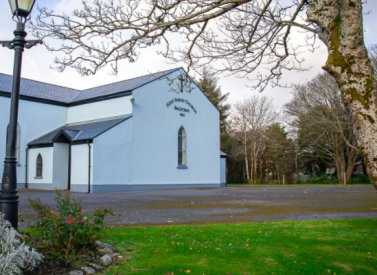 Church of the Holy Family, BallycroyMass Centre - National School - InnisbiggleChristopher J. Ginnelly(098) 49 134 (086) 89 33 278ballycroyparish@gmail.comJames M Cribben, Geesala (087) 64 69 01628th Feb – 6th Mar 2021www.ballycroyparish.ie